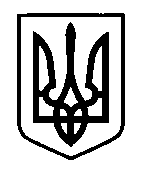 УКРАЇНАПрилуцька міська радаЧернігівська областьУправління освіти Про звільнення учнів від навчальних занять Відповідно до подання завідувача сектора по фізичній культурі та спорту міської ради Соколова С.В.  від 26.08.2015 року у зв’язку із участю учнів ЗНЗ у відкритому чемпіонаті Чернігівської області з лижеролерів та кросу серед лижників-гонщиків і біатлоністів,  НАКАЗУЮ:Звільнити від навчальних занять з 2 по 4 вересня 2015 року наступних учнів ЗНЗ:Вересая Олександра – гімназія №1 імені Георгія Вороного;Христюка Володимира – ЗОШ І-ІІІ ступенів № 13 імені Іоасафа Белгородського;Озерського Олександра – ЗОШ І-ІІІ ступенів № 13 імені Іоасафа Белгородського;Кривця Богдана – ЗОШ І-ІІІ ступенів №13 імені Іоасафа Белгородського.Директорам видати відповідні накази по закладах освіти.Контроль за виконанням наказу покласти на головного спеціаліста управління освіти Колошко О.П.Начальник управління освіти							С.М.ВОВК27 серпня  2015 р.НАКАЗм. Прилуки№ 248  